Erich BakerDr. Malcolm CampbellBIO 343 9 May 2013
Identification of Drought Stress Genes in Vaccinium corymbosum and Selection of PCR Primers for Amplification of Nearby Simple Sequence Repeats AbstractThe blueberry, Vaccinium corymbosum, is an important agricultural product in many areas of the United States, and like most crops it is susceptible to moderate and severe drought. In an effort to help researchers selectively breed for drought-resistant blueberries, I performed a literature search to identify genes in model organisms that may play a role in drought-resistance pathways. I identified orthologs of known drought-resistance genes. I utilized a web-based program to locate simple sequence repeats (SSRs) near the genes of interest, and I selected PCR primers that could be used to amplify these SSRs. The SSRs can be used to help researchers genotype individual plants and identify alleles, promoting selective breeding efforts.
IntroductionVaccinium corymbosum, the blueberry, is the second-most harvested berry crop in the United States, with over 560 million pounds of blueberries harvested annually and worth over $850 million in 2012 (Blueberries, 2012). In North Carolina alone, over 28 million pounds are harvested, with a value of approximately (U.S., 2012). Blueberries contain many purportedly-healthful compounds, including phytonutrients, vitamins C and K, manganese, fiber, and more (Health, 2012). Compounds such as these may play significant roles in cardiovascular and brain health.	Because of the nutritive and commercial value of blueberries, there is research interest in the biology of blueberries. We have partnered with researchers at North Carolina State University and the North Carolina Research Center in order to study the blueberry genome, with the goal of helping breeders produce better blueberries. I examined genetic pathways involved in resistance to drought stress. Soil water content of less than 50% can lead to blueberry plants producing fewer and/or smaller berries (Longstroth, 2012). The generation of a drought resistant crop could improve annual blueberry harvests, increasing profits for growers and making blueberries more available and less expensive to the public. I first studied universal drought resistance mechanisms in the model plant Arabidopsis thaliana, and then I searched the blueberry genome for orthologs to Arabidopsis drought resistance genes.  	Once I identified an ortholog of a drought resistance gene in the blueberry genome, I searched the genome for nearby simple sequence repeats, or SSRs. SSRs are frequently mutated by DNA polymerase, which has a tendency to make errors when synthesizing repeat units of DNA. These SSRs serve as molecular markers for the nearby gene. I produced PCR primers that could be used to clone and amplify these SSRs, so that blueberry growers and researchers could identify blueberry plants that contain an allele associated with a particular SSR. Hopefully, cloning these SSRs will give blueberry growers the ability to identify certain alleles of drought-resistance genes and ultimately selectively breed for a more drought-resistant crop.As a part of this project, I also tested the recently developed Genome Sequence Annotation Server, or GenSAS. The goal of this program was to automatically annotate features of the blueberry genome using different computer programs. I tested a program that has been integrated into GenSAS called BLAT. BLAT is similar to BLAST, and it uses an index derived from assemblies of entire genomes to predict genes. The GenSAS program has been recently developed, and as one of its first users, I attempted to see if it could be used to produce viable annotations.
	
Methods I focused on the drought stress genes that I found to be most well-characterized in the literature, which were abscisic acid- (ABA) dependent genes in the model plant Arabidopsis thaliana. I took genes that I had identified as involved in drought-resistance in Arabidopsis and searched for them in NCBI’s protein database (REF). When I found a protein on NCBI, I saved its amino-acid FASTA sequence to a plain-text ile so that I could BLAST it against the blueberry genome to search for alignments.In order to BLAST amino acid sequences of genes of interest against the blueberry genome, I first set up a local BLAST engine on my computer. I did this using a Mac OS X machine. I opened up the Terminal application and entered the following command – “cd Desktop/ncbi-blast-2.2.27+” - where ncbi-blast-2.2.27 was the name of the folder that contained the blueberry genome. The folder was located on the desktop, as indicated by the command. I entered the command – “./bin/makeblastdb -in Sorted_454Scaffolds.txt -input_type fasta -dbtype nucl -title blueberry_Genome” – where Sorted_454Scaffolds.txt was the text file containing the nucleotide sequences that composed the blueberry genome. This completed the setup of local BLAST. In order to BLAST a particular amino acid sequence against the blueberry genome, I entered the following command – “bin/tblastn -query XXXXXXXX.txt -db Sorted_454Scaffolds.txt.” XXXXXXXX.txt should be replaced by the name of the .txt file that contains your query amino acid sequence. The results of an example BLAST for are shown in Figure 1. Higher bit scores and lower E-values correspond to better alignments.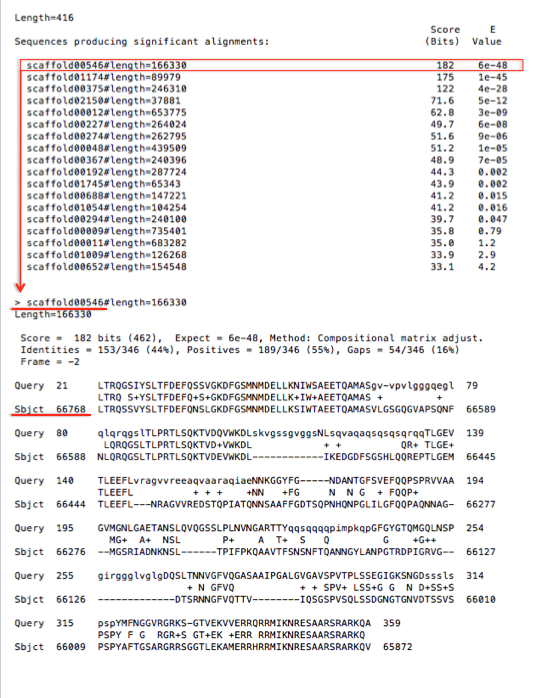 Figure 1. Example results of a tBLASTn search. Circled in red is the best alignment the computer identified, its raw bit score, and E-value. Underlined below are details about that alignment, including the scaffold that it is on and the number of the nucleotide on that scaffold where the alignment began.        I performed tBLASTn searches, as indicated in the search command, to search the genome (a nucleotide sequence) using an amino acid sequence query. Amino acid queries produced better alignments than nucleotide queries. If the search produced any significant (E-value < 1x10-3) alignment between the query sequence and the genome, I identified the scaffold which contained the lowest E-value hit, and noted the base pair position of the alignment on that scaffold. If I had already identified a gene of interest on the scaffold with the lowest E-value alignment, I selected the alignment of the nest-lowest E-value.I searched the blueberry genome for the scaffold I had identified. I did this by opening up the file containing the blueberry genome, and using the Cmd+F “find” feature to find the right scaffold within the genome. I copied and pasted the entire scaffold into a separate document, and saved it as a plain-text file. I submitted that file to the SSR identification tool (REF). This tool can be accessed by mousing over the “Tools” header, and selecting “SSR.” Into the SSR server, I entered my email address and attached the .txt file containing the scaffold with the alignment to the gene of interest. When submitting the file, I entered “0” next to tetra- and pentanucleotide repeats so that they would be ignored. SSRs with repeat units ≥4 bases do not produce as much variation as the shorter repeat units (REF). The SSR server returned excel documents to my email that included the position of all di- and trinucleotide SSRs along the query scaffold. The excel file also generated PCR primers that could be used to amplify those SSRs. A sample excel file with relevant data highlighted is included in Figure 2.  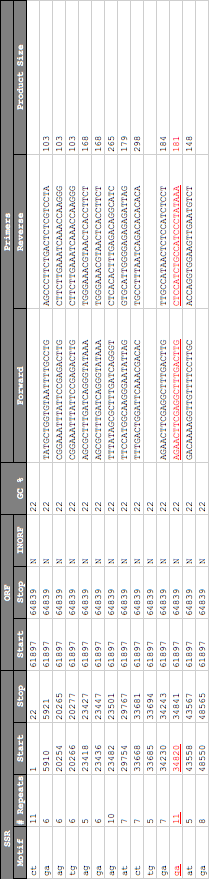 Figure 2. Example of the Excel file returned by vaccinium.org SSR tool. Important information is highlighted in red, including the repeat motif, the number of times that motif repeats, the number of the scaffold nucleotide where the repeat motif begins, sequences for PCR primers that can amplify the repeats, and the size of the PCR product that would be produced by those primers. 	 I selected SSRs and their accompanying PCR primers based on the number of repeats a SSR contained and its distance on the scaffold from the gene of interest. Higher-repeat SSRs and close proximity to the gene of interest are more desirable. I generally selected PCR primers for the highest-repeat SSR on the scaffold, for the SSR nearest to the gene of interest, and for an SSR that struck a balance between number of repeats and distance from the gene of interest. I recorded the PCR primers for each SSR, noting the repeat unit, the number of repeats, the length of the PCR product, and the base pair on the scaffold where the primer began. I also recorded the name of the gene of interest and the number of the scaffold the gene was found on. A sample of my finished report on a gene is shown in figure 3. 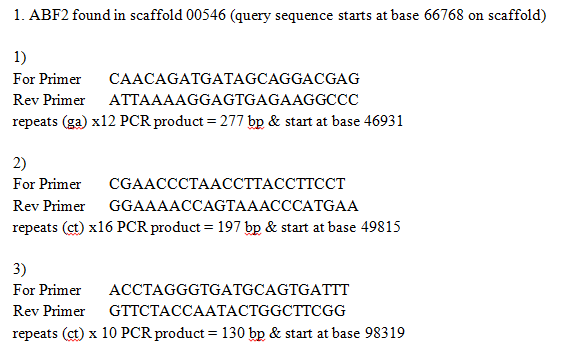 Figure 3. Example report for gene of interest ABF2. Includes PCR primers for three different SSRs. Repeat unit, number of repeats, size of PCR product, and location along on the scaffold are included for each.
I also submitted several of my scaffolds to the GenSAS automatic annotation website (REF). I uploaded the scaffold a particular gene of interest was on onto GenSAS, and then selected the BLAT tool as the program I wanted to use to analyze that sequence. I attempted to run the BLAT tool on multiple scaffolds.Results I generated useful SSR primers for 39 genes. I generated three pairs of primers for 35 of the 39 genes, but 4 of the genes presented only one nearby SSR that was suitable for amplification (Appendix A). The genes I generated primers for are listed in table 1. Some genes, which I have not included in this paper, did [NOT?] produce any significant alignments to the blueberry genome. Table 1. Genes for which SSR primers were generated.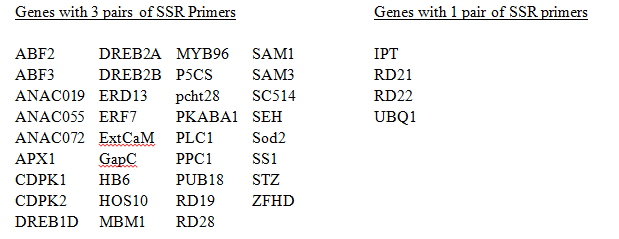 In addition, I found literature regarding the potential of select genes to generate drought resistant phenotypes. I found literature examining the biology of these “high-importance” genes, which included MYB96, IPT, and CKX. I identified these genes to examine in detail because the literature showed that they confer significant and well-characterized drought resistance. 	The GenSAS BLAT tool did not produce any results. After I submitted my scaffolds for annotation, I received an email informing me that there had been an error and that the annotation could not be completed. I tried this with several different scaffolds, but the GenSAS BLAT tool did not work properly on any of them.DiscussionThe PCR primers I have generated could be used to amplify an SSR, which could assist blueberry growers in identifying plants of a particular allele of the gene in question. Particular alleles of a drought-resistance gene are likely associated with a certain form of the SSR because those regions are so prone to mutation. By using the PCR primers I generated to amplify and sequence an SSR near a gene of interest, breeders will be able to determine what allele an individual plant has. Accurate genotyping of drought-resistance genes in blueberries could accelerate the selective breeding efforts of growers by allowing them the ability to breed only homozygous individuals. This would allow growers to produce cultivars that are true-breeding for a drought resistance gene. Enhanced selective breeding could lead to wide-spread growing of drought resistance blueberries and thus increased crop yields. 	To further the usefulness of amplifying SSRs for a gene, it would be ideal if the blueberry genome could be more thoroughly sequenced. If there were fewer scaffolds and fewer ambiguous nucleotides in the genome, better SSRs could be identified. In addition, it would be beneficial if more drought-resistance genes could be identified in the blueberry genome. A careful review of the current literature on drought-resistance pathways could help identify key drought-resistance genes that are of greatest importance to identify in blueberry. I focused only on abscisic acid- (ABA) mediated pathways, and so there are likely many ABA-independent pathways that are as yet un-annotated in the blueberry genome.	I also examined the phenotypic impacts of several drought resistance genes that I identified in the blueberry genome. These genes - MYB96, and IPT/CKXs - were shown to confer significant drought resistance. Increased expression of IPT and CKX leads to higher levels of intracellular cytokinins (Nishiyama et al., 2011). Higher cytokinin levels confer significantly increased drought resistance, yet also stunt the growth of plants (Nishiyama et al., 2011). Plants that express high levels of IPT and CKX would thus be desirable under drought conditions when survival of the plant is more important than plant size. Under non-drought conditions, however, such plants would likely be smaller and undesirable. Perhaps there is potential for breeders to selectively breed for a number of cultivars with different expression levels of these genes, and they can then select for the one that strike the optimal balance between size and drought resistance based on the weather predictions for a growing season. Increased expression of MYB96 leads to increased cuticular wax deposition and reduced water loss via transpiration (Seo et al., 2011). Unlike IPT/CKXs, increased MYB96 expression does not seem to stunt the growth of plants. Therefore, if a MYB96 allele that produces increased expression could be identified, it could be a good candidate gene to selectively breed for. Increased wax deposition could potentially alter the taste and texture of blueberries, however, which might make them undesirable.	The BLAT tool I ran through GenSAS did not produce any results, despite several trials on different scaffolds. If GenSAS were fixed so that it produced automatic annotations, it could potentially be a useful tool for analyzing genomes.
AcknowledgementsI would like to thank Dr. Allan Brown of North Carolina State University, Dr. Jeannie Rowland of the U.S. Department of Agriculture, and Dr. Doreen Main of Washington State University for helping me gather this data. I would also like to thank Dr. Malcolm Campbell for his guidance and support throughout this project. References"Blueberries." Agricultural Marketing Resource Center. Agricultural Marketing Resource Center, Jan. 2012. Web. 01 May 2013. <http://www.agmrc.org/commodities__products/fruits/blueberries/>."Health Benefits of Blueberries." Blueberry Council. U.S. Blueberry Council, n.d. Web. 01 May 2013. <http://www.blueberrycouncil.org/health-benefits-of-blueberries/blueberry-nutrition/>.Longstroth, Mark. "Drought Stress Symptoms in Blueberries." MSU Blueberries. Michigan State University, July 2012. Web. 1 May 2013.Nishiyama, R., Watanabe, Y., Fujita, Y., Le, D.T., Kojima, M., Werner, T., Vankova, R., Yamaguchi-Shinozaki, K., Shinozaki, K., Kakimoto, T., et al. (2011). Analysis of Cytokinin Mutants and Regulation of Cytokinin Metabolic Genes Reveals Important Regulatory Roles of Cytokinins in Drought, Salt and Abscisic Acid Responses, and Abscisic Acid Biosynthesis. The Plant Cell Online 23, 2169-2183.Seo, P.J., Lee, S.B., Suh, M.C., Park, M., Go, Y.S., and Park, C. (2011). The MYB96 Transcription Factor Regulates Cuticular Wax Biosynthesis under Drought Conditions in Arabidopsis. The Plant Cell Online 23, 1138-1152."U.S. Blueberry Industry." United States Department of Agriculture Economics, Statistics, and Market Information System. USDA, May 2012. Web. 01 May 2013. <http://usda.mannlib.cornell.edu/MannUsda/viewDocumentInfo.do? documentID=1765>.Yoshida, T., Fujita, Y., Sayama, H., Kidokoro, S., Maruyama, K., Mizoi, J., Shinozaki, K., and Yamaguchi-Shinozaki, K. (2010). AREB1, AREB2, and ABF3 are master transcription factors that cooperatively regulate ABRE-dependent ABA signaling involved in drought stress tolerance and require ABA for full activation. Plant Journal 61, 672-6851. ABF2 found in scaffold 00546 (query sequence starts at base 66768 on scaffold)1)For Primer  	CAACAGATGATAGCAGGACGAG	 Rev Primer  	ATTAAAAGGAGTGAGAAGGCCC
repeats (ga) x12 PCR product = 277 bp & start at base 46931

2)
For Primer	CGAACCCTAACCTTACCTTCCT
Rev Primer	GGAAAACCAGTAAACCCATGAA
repeats (ct) x16 PCR product = 197 bp & start at base 49815

3)
For Primer	ACCTAGGGTGATGCAGTGATTT
Rev Primer	GTTCTACCAATACTGGCTTCGG
repeats (ct) x 10 PCR product = 130 bp & start at base 98319 2. ABF3 found in scaffold 00375 (query sequence starts at base 185340 on scaffold)1)For Primer  	AAATGGGACCTAATGTGGTACG Rev Primer  	TCACTCCATAAATCATTGCAGC
repeats (ag) x23 PCR product = 285 bp & start at base 172031

2)
For Primer	AGCTGGCCTAGGCTTGACTC
Rev Primer	CTTAACTCGGCTCGATAAGGCT
repeats (ca) x13 PCR product = 288 bp & start at base 183449

3)
For Primer	CACAGAGAGAGAGAGAGAGAGAGAG
Rev Primer	TGCCAAGAGTAGTCATAAGCCA
repeats (ga) x 18 PCR product = 192 bp & start at base 1920913. ABF4 found in scaffold 00054 (query sequence starts at base 66789 on scaffold)1)For Primer  	CGAACCCTAACCTTACCTTCCT	 Rev Primer  	GGAAAACCAGTAAACCCATGAA
repeats (ct) x16 PCR product = 197 bp & start at base 49815

2)
For Primer	ACCTAGGGTGATGCAGTGATTT
Rev Primer	GTTCTACCAATACTGGCTTCGG
repeats (ct) x16 PCR product = 130 bp & start at base 98319

3)
For Primer	TAGATTGGTGAGATCAGGGAGG
Rev Primer	TGTCATCTGCAACTCTATTCGC
repeats (ct) x 10 PCR product = 156 bp & start at base 1125384. ANAC019 found in scaffold 00116 (query sequence starts at base 390369 on scaffold)1)For Primer  	TAATTTGTCCTAAATGCTCCCG	 Rev Primer  	TCCACATTGTACTGAAACTGCC
repeats (ct) x10 PCR product = 247 bp & start at base 327537

2)
For Primer	CAAGAGAAGAGGAGAGCCAAAA
Rev Primer	TCTCGTTCATGGTTATTGATGC
repeats (tc) x11 PCR product = 247 bp & start at base 338965

3)
For Primer	CAAGAGAAGAGGAGAGCCAAAA
Rev Primer	TCTCGTTCATGGTTATTGATGC
repeats (tc) x 17 PCR product = 247 bp & start at base 3387835. ANAC055 found in scaffold 01837 (query sequence starts at base 43877 on scaffold)1)For Primer       TTTATAGCGCTTTGATCAGGGT
Rev Primer      CTCACACTTTGAGACAGGCATC
repeats (ag) x10 PCR product = 265 bp and start at base 23482
2)
For Primer       AGAACTTCGAGGCTTTGACTTG
Rev Primer      CTCCATCTGCCATCCCTATAAA
repeats (ga) x11 PCR product = 181 bp and start at base 34820

  3)For Primer       GACAAAAGGTTGTTTTCCTTGC
Rev Primer      ACCAGGTGGAAGTTGAATGTCT
repeats (at) x5 PCR product = 148 bp and start at base 435586. ANAC072 found in scaffold 00651 (query sequence starts at base 120766 on scaffold)1)For Primer       GTACCGGTGAGTGTGTTGAAGA
Rev Primer      AATAGTGGATTCTGGGGTGAGA
repeats (ag) x14 PCR product = 231 bp and start at base 120447
2)
For Primer       AGAATAGCATGTCCCGACTCTC
Rev Primer      CAACTAATAGCTCGCTCCCTTT
repeats (ct) x14 PCR product = 300 bp and start at base 133843
3)
For Primer       CGACACAGGTCCTCTCTCTCTC
Rev Primer      ACCTGCAACTAATAGCTCGCTC
repeats (ct) x24 PCR product = 277 bp and start at base 1338897. Apx1 found in scaffold 00868 (query sequence starts at base 63665 on scaffold)1)For Primer       TTTCCTTTTCATCGTCAGAGGT
Rev Primer      ACCTACCATGTGTGAGAATCCC
repeats (tc) x14 PCR product = 230 bp and start at base 15575

2)
For Primer       CAAGCTGGATGAGACTGTTGAG
Rev Primer      CTTTTTCCCTTCCATGTTTCAC
repeats (ac) x7 PCR product = 294 bp and start at base 40973

3)
For Primer       GCTGTAGAAAAAGCCAAGAGGA
Rev Primer      TTGTACTTCATTGTCCCGAATG
repeats (tc) x6 PCR product = 299 bp and start at base 637908. CDPK1 found in scaffold 00154 (query sequence starts at base 315099 on scaffold)1)For Primer       TCCTCCACAACTACGATGTCTG
Rev Primer      CAGCGAAAATACCCTATTCCAC
repeats (ag) x25 PCR product = 246 bp and start at base 48404
2)
For Primer       TGTATCTTTCGAATCGCGTAGA
Rev Primer      CAGGGAAAGGAACATTTTCAAG
repeats (att) x17 PCR product = 219 bp and start at base 194378
3)
For Primer       GTCTTTCTTTGACAACGGAACC
Rev Primer      CCACGTATATAGTTGTTCGGCA
repeats (ct) x9 PCR product = 283 bp and start at base 3058519. CDPK2 found in scaffold 01799 (query sequence starts at base 51713 on scaffold)1)For Primer       ACGTTTAATTACGTACGTCCCA
Rev Primer      ACCGATAAGGACACGAGATTGT
repeats (ct) x23 PCR product = 231 bp and start at base 23115
2)
For Primer       ATGTTCTTTCAGAATCCGTCGT
Rev Primer      TGCTGAACTATCTTTCAGGGGT
repeats (tc) x10 PCR product = 272 bp and start at base 51911

3)
For Primer       GTTTAAACCGTTACCTTTCCCC
Rev Primer      GCTAATTATCCTCTCGTGGTGG
repeats (ct) x18 PCR product = 282 bp and start at base 5204810. CKX found in scaffold 00024 (query sequence starts at base 447697 on scaffold)1)For Primer       GCCTTTGAAGAACAAAACTGCT
Rev Primer      CGTAACGTAACGAAACGAAGAA
repeats (ct) x16 PCR product = 215 bp and start at base 324064

2)
For Primer       TTTTGTTTGACAGCTCGAAGAC
Rev Primer      ACGTAAACCGTAACCTTCGTTG
repeats (ga) x16 PCR product = 213 bp and start at base 473509

3)
For Primer       GTAAAGAGAAAGGGCCAAATCC
Rev Primer      ACCTACCACTACTCCCTCCCTC
repeats (ga) x18 PCR product = 140 bp and start at base 48076011. DREB1D found in scaffold 00009 (query sequence starts at base 488219 on scaffold)1)For Primer  	CACACAAGACGTGTATGCAGAA	 Rev Primer  	CCCTCATTATGAAATGGCTATG
repeats (ac) x24 PCR product = 298 bp & start at base 625376

2)
For Primer	GTCCTACTCGTCGTCGTACCTC
Rev Primer	GGAAAACCCAGACAAGAATCAG
repeats (tc) x20 PCR product = 170 bp & start at base 309958

3)
For Primer	TAGAGAATGCGATGGGAAATCT
Rev Primer	GAACGGTAAATCTGACTCCGTC
repeats (ct) x 12 PCR product = 168 bp & start at base 68188912. DREB2A found in scaffold 00313 (query sequence starts at base 149045 on scaffold)1)For Primer  	CACACACAATCTAACAACGCAA	 Rev Primer  	TGTAATTCAATGTGGGACCGTA
repeats (ga) x25 PCR product = 223 bp & start at base 94430

2)
For Primer	CAGAAGCCATGTCACACAAGTT
Rev Primer	AAAAGAGCAAAGATGGAAGCAG
repeats (ga) x14 PCR product = 199 bp & start at base 173268

3)
For Primer	ATAATGAAGGTGCAATTCGGTC
Rev Primer	CCCCTAACACACACTAACCACA
repeats (ca) x 11 PCR product = 294 bp & start at base 17785013. DREB2B found in scaffold 00598 (query sequence starts at base 111169 on scaffold)1)For Primer  	ATGCACCCTACCAAAGCTAAAA	 Rev Primer  	GAAAGCCTGAAAAAGCCAGATT
repeats (ct) x10 PCR product = 218 bp & start at base 96462

2)
For Primer	TAAGGGAGATGGGAGCTTATGA
Rev Primer	TTCCATTAGGGTTTTGACTGCT
repeats (aag) x14 PCR product = 269 bp & start at base 105721

3)
For Primer	GCCTAGGCAGACGACTTTTAGA
Rev Primer	GAAACGATCACGTTAAAGGAGG
repeats (ct) x 7 PCR product = 294 bp & start at base 13252314. ERD13 found in scaffold 00140 (query sequence starts at base 106588 on scaffold)1)For Primer       AGAGAGAGAGGAGGAGGAGGAG
Rev Primer      TAGAGCTTGATCTTCACCGACC
repeats (agt) x24 PCR product = 297 bp and start at base 99061
2)
For Primer       AGAGAGAGAGGAGGAGGAGGAG
Rev Primer      TAGAGCTTGATCTTCACCGACC
repeats (ag) x25 PCR product = 297 bp and start at base 99133
3)
For Primer       ATTCCCACGGCAAATTATACTG
Rev Primer      TCAAGTCCTTCGATTTGTTCCT
repeats (tc) x12 PCR product = 231 bp and start at base 10161815. ERF7 found in scaffold 00202 (query sequence starts at base 30408 on scaffold)1)For Primer       TCTCTCTAAAACCGAGCCAGTC
Rev Primer      GAAACCACCACCCAGTCTACTC
repeats (ct) x7 PCR product = 218 bp and start at base 30686

2)
For Primer       CTTTTCCCCCATCTACTCCTTT
Rev Primer      ACACGTCTTTGCCTGGACTTAT
repeats (ga) x13 PCR product = 241 bp and start at base 119738
3)
For Primer       CTAACCCACGAAAGCTATGTCC
Rev Primer      AAGTGCACCCTAAGTGCCTAAA
repeats (tc) x15 PCR product = 237 bp and start at base 13039016. ExtCaM found in scaffold 00080 (query sequence starts at base 264255 on scaffold)1)For Primer       GATGGTGGAGAGTGAGATCCAT
Rev Primer      CTTTTTGGAAGGCTCAAGCTAA
repeats (ag) x5 PCR product = 246 bp and start at base 257045

2)
For Primer       CTACCTGCGTATTGCTTGTTCA
Rev Primer      TCTGTGTGTGTGTGTGTGTGTG
repeats (tc) x13 PCR product = 254 bp and start at base 279791
3)
For Primer       GTTGCTTTGTGTGGGAAATGAT
Rev Primer      TTGTGTAGCTTTGCAAATAGCC
repeats (ac) x14 PCR product = 216 bp and start at base 27981717. GapC found in scaffold 00013 (query sequence starts at base 320988 on scaffold)1)For Primer       AGATTGCTCGAGATAGCTTTGG
Rev Primer      AACGAAGGAACGACCTAACGTA
repeats (ag) x13 PCR product = 182 bp and start at base 273468
2)
For Primer       TTGTTATTGGCAAGTGAGATGG
Rev Primer      AGATGGGAAAATCTAGCCACAA
repeats (tc) x11 PCR product = 258 bp and start at base 323097
3)
For Primer       TTTGATGATTTCTTGTGGGGN
Rev Primer      GAGAGGGAGCATTTTTGTGAAG
repeats (ag) x11 PCR product = 274 bp and start at base 33358518. HB6 found in scaffold 00240 (query sequence starts at base 82813 on scaffold)1)For Primer       AGTATTGCCGCCTACAATAGGA
Rev Primer      ATTGAGTTTACAAGGCTGAGGC
repeats (ag) x7 PCR product = 179 bp and start at base 65710
2)
For Primer       CCTTTCTGGGTTTTCTGTCTTG
Rev Primer      TCCTTCTTCCTCTAGCCCTTCT
repeats (ct) x10 PCR product = 141 bp and start at base 82777

3)
For Primer       CACGCACATCCTACAGCTAAGA
Rev Primer      TCAAGACCACTTTTCCTTCGAT
repeats (ct) x8 PCR product = 242 bp and start at base 10504019. HOS10 found in scaffold 00067 (query sequence starts at base 237891 on scaffold)1)For Primer       ATTCGCGTATCTACACCCAAAC
Rev Primer      ATTTGCCTCCCTTATTTTCCTC
repeats (ag) x19 PCR product = 221 bp and start at base 208660
2)
For Primer       AGAAGATAGCGAATGGTGTTTG
Rev Primer      TACAATTAAAAAGGGACGGAGG
repeats (at) x7 PCR product = 265 bp and start at base 246621
3)
For Primer       GCTTTGTTACAATACCGCATCA
Rev Primer      AGGAGTTGTGCAACCCATACTT
repeats (tc) x11 PCR product = 195 bp and start at base 27565620. IPT found in scaffold 00817 (query sequence starts at base 2 on scaffold)1)For Primer       AGCCAATAACCTTTCCTGTTGA
Rev Primer      GTGCCTATCAGCCACTCTTTTT
repeats (tc) x9 PCR product = 238 bp and start at base 31484221. MBM1 found in scaffold 00028 (query sequence starts at base 413851 on scaffold)1)For Primer       GCTCTTATCTGGTTGTGGCTCT
Rev Primer      ATGAACATCTGTGAGCAGCAGT
repeats (ag) x13 PCR product = 288 bp and start at base 410153

2)
For Primer       GCTCTTATCTGGTTGTGGCTCT
Rev Primer      ATGAACATCTGTGAGCAGCAGT
repeats (ag) x13 PCR product = 288 bp and start at base 410199

3)
For Primer       CTCTACCGTAATGACGCTACCC
Rev Primer      TACTACCGTCCGTCGTCTTCTT
repeats (ga) x17 PCR product = 235 bp and start at base 46994322. MYB96 found in scaffold 00457 (query sequence starts at base 75842 on scaffold)1)For Primer  	TCTCTCTCTCACAAACACACGC		 Rev Primer  	GAGCAACCCCAACAATAGGTTA
repeats (ac) x16 PCR product = 223 bp & start at base 46519

2)
For Primer	TTGCGGTCATTTCTTCTTCTTC
Rev Primer	TGACATTGCATAGAAGCACACA
repeats (tc) x15 PCR product = 174 bp & start at base 59021

3)
For Primer	CACCTACTCCCTTCGTTCAAAA
Rev Primer	CCCTAAAGTGCCTCAAGTCATTA
repeats (ct) x 16 PCR product = 300 bp & start at base 7919123. P5CS found in scaffold 00343 (query sequence starts at base 170426 on scaffold)1)For Primer       TAGCTTGGTACCGGTTTTCCTA
Rev Primer      GAAATGAGGTCTCAACTGGGTC
repeats (tg) x7 PCR product = 160 bp and start at base 169631

2)
For Primer       GCAACCACGGTCATATGATAAA
Rev Primer      TCCGAAAGTCTCCTAAAACCCT
repeats (ag) x7 PCR product = 255 bp and start at base 177605
3)
For Primer       GGTTGGTGTAAGATTCGTCCAT
Rev Primer      TTCAACTCTCACCAGTCTCGAA
repeats (ga) x10 PCR product = 108 bp and start at base 18938024. Pcht28 found in scaffold 03298 (query sequence starts at base 114 on scaffold)1)For Primer       TAGTCAAGGCGAAATTTGGAAC
Rev Primer      CTGAGTCAACTATTGCTGCCAA
repeats (gaa) x5 PCR product = 217 bp and start at base 2918
2)
For Primer       TTTCTTATAGTGCACGGGGAGT
Rev Primer      CCTTACGCAGTTACACTTTGGC
repeats (att) x4 PCR product = 177 bp and start at base 5313
3)
For Primer       ATTCTCATATCGGCCGTCTAAA
Rev Primer      CACGTCCATAAAAGCAGTCAAA
repeats (ag) x8 PCR product = 225 bp and start at base 1000225. PKABA1 found in scaffold 00012 (query sequence starts at base 630459 on scaffold)1)For Primer       AGATGCGAAAGCTGTAAAAGGA
Rev Primer      AGTATCTCCGAGCCACTTTCTG
repeats (ag) x15 PCR product = 291 bp and start at base 544222
2)
For Primer       TGGTGGTCTACTAGATGCGAAA
Rev Primer      CATGTTTATGGTCCGAGTGCTA
repeats (ag) x15 PCR product = 194 bp and start at base 544372
3)
For Primer       ATAAAAACCCTGCCTTGACTGA
Rev Primer      TGATCAGAAGCATCTTCTCCAA
repeats (ga) x18 PCR product = 233 bp and start at base 65083126. PLC1 found in scaffold 00254 (query sequence starts at base 241728 on scaffold)1)For Primer       NCTCTCCTACCTTACTACACACACA
Rev Primer      AAGGCACTCCGATGGTTAAGT
repeats (tc) x14 PCR product = 110 bp and start at base 192135
2)
For Primer       TGACCATCCCTTCTGAATTTCT
Rev Primer      TTTCGACAATGCCAACAGATAC
repeats (ct) x40 PCR product = 288 bp and start at base 231757
3)
For Primer       TACACCTCTTCTCTCTCCTGCC
Rev Primer      GACTGTTACAACTCCGCTTCCT
repeats (ca) x12 PCR product = 216 bp and start at base 23379427. PPC1 found in scaffold 00939 (query sequence starts at base 17909 on scaffold)1)For Primer       CTCAACGATTGACCAAATAACG
Rev Primer      ATTCACACTCATGGCTTACCCT
repeats (ag) x12 PCR product = 267 bp and start at base 4052

2)
For Primer       CATAGTTACCGATGTCCGATCA
Rev Primer      ACTCTGTACCTCTCCTTCTGCC
repeats (aga) x10 PCR product = 225 bp and start at base 46809
3)
For Primer       GCTGTATCAGTCGTTGCTGTTC
Rev Primer      GATACCTTTGGCCACGTAAAAG
repeats (tc) x10 PCR product = 259 bp and start at base 6457028. PUB18 found in scaffold 00746 (query sequence starts at base 16200 on scaffold)1)For Primer  	CTCTAAACTTTCCGCCTCCTTT	 Rev Primer  	GCTAATCAACCGAAACACCATT
repeats (tc) x14 PCR product = 119 bp & start at base 8759

2)
For Primer	AAAGAGAGGAACGAAACAAACG
Rev Primer	TTTGTGCTATTAGGGTTTGGCT
repeats (tg) x14 PCR product = 286 bp & start at base 26871

3)
For Primer	GTGTGTGTGTGTGTGTGTGTGA
Rev Primer	TTTGTGCTATTAGGGTTTGGCT
repeats (ga) x 16 PCR product = 201 bp & start at base 2690229. RD19 found in scaffold 00009 (query sequence starts at base 735401 on scaffold)1)For Primer       CACACAAGACGTGTATGCAGAA
Rev Primer      CCCTCATTATGAAATGGCTATG
repeats (ag) x24 PCR product = 298 bp and start at base 625376

2)
For Primer       TAGAGAATGCGATGGGAAATCT
Rev Primer      GAACGGTAAATCTGACTCCGTC
repeats (ag) x12 PCR product = 168 bp and start at base 681889

3)
For Primer       GAAACGAACAAGGAATAATCGC
Rev Primer      TCTTCCTCCTTATTTAGCACGC
repeats (ct) x10 PCR product = 256 bp and start at base 69916230. RD21 found in scaffold 11065 (query sequence starts at base 489 on scaffold)1)For Primer       TGAAATTGTGACAGCTTGTGTG
Rev Primer      CATCACAAAGCCTATTGATTGC
repeats (at) x5 PCR product = 283 bp and start at base 172031. RD22 found in scaffold 10193 (query sequence starts at base 2435 on scaffold)1)For Primer  	TCCGTCAGTTCGTTTTATTGTG		 Rev Primer  	ATAACATCTGTTCTTGCAGCGA
repeats (ac) x5 PCR product = 243 bp & start at base 300332. RD28 found in scaffold 00872 (query sequence starts at base 72552 on scaffold)1)For Primer       AGAGGACACGAGAAATTTGGAA
Rev Primer      GAGGATCACCACTAGATCGGAC
repeats (tc) x15 PCR product = 300 bp and start at base 824342)
For Primer       AGTTTTTGTTTGGAGCGAAGAG
Rev Primer      ATTCGTACCCAAGTTTTTCTCG
repeats (ag) x13 PCR product = 266 bp and start at base 91970
3)
For Primer       TCTCGTTAACGTTTGCTCAATG
Rev Primer      AAAGAGGGGAAAAGAAAGAAGG
repeats (ct) x12 PCR product = 203 bp and start at base 9303033. SAM1 found in scaffold 00742 (query sequence starts at base 28366 on scaffold)1)For Primer       TGGGATCTATCGATCTAGGCTG
Rev Primer      TGAAAACGAACCTGTAGACGAA
repeats (tc) x8 PCR product = 238 bp and start at base 26720

2)
For Primer       AAATATTGCCGGCTTGTGATAC
Rev Primer      TTTTAAGTTCAACTAGGGTGGC
repeats (ct) x8 PCR product = 230 bp and start at base 42479
3)
For Primer       GCCTGGTAAAAGAAACTGCAAA
Rev Primer      GCGTAACATGTTTAGGTCGGTA
repeats (ag) x25 PCR product = 299 bp and start at base 12139734. SAM3 found in scaffold 00014 (query sequence starts at base 424166 on scaffold)1)For Primer       TTTGAGGAGAAGTCCAAAGGAG
Rev Primer      GTTAAGTTTGGGCGACTGAGAG
repeats (tc) x15 PCR product = 297 bp and start at base 427651

2)
For Primer       TTTTCAGTCTCGGACCCTTTTA
Rev Primer      TGCTAACCTCCACTCCAAAAAT
repeats (taa) x22 PCR product = 259 bp and start at base 520280

3)
For Primer       TGGGGACTCTCTTAGATGCAAT
Rev Primer      CCAAATACTTGGCCACCTTAGA
repeats (ca) x20 PCR product = 282 bp and start at base 59097235. SC514found in scaffold 00065 (query sequence starts at base 272119 on scaffold)1)For Primer       AAGTTATCTCTTCATGAGGGCG
Rev Primer      ACCATCTTCAGATCCAGAAAGC
repeats (tc) x16 PCR product = 245 bp and start at base 260303

2)
For Primer       TTGGGTAAAGAATGGAGATGCT
Rev Primer      TTAAAGGTCATTTTCTCCCCCT
repeats (att) x18 PCR product = 161 bp and start at base 269365
3)
For Primer       CCATACCCCATGATGATTTCTT
Rev Primer      ACCTCTCTCTCCCATTTCATCA
repeats (ga) x14 PCR product = 173 bp and start at base 27482236. SEH found in scaffold 00629 (query sequence starts at base 131051 on scaffold)1)For Primer       CCAAGTAGTGGAACGAAACACA
Rev Primer      CGGGTTATGACTTATGAGGGAG
repeats (tc) x9 PCR product = 222 bp and start at base 111063

2)
For Primer       GCGAAATCAACAAACTCAGTCA
Rev Primer      GCCGTGTAGGAATAGTACAGCC
repeats (ag) x7 PCR product = 187 bp and start at base 124426
3)
For Primer       TCTCTTGTTCTTGGGTCGAACT
Rev Primer      ATTTGTTGTGTGTTTGTCCTCG
repeats (tc) x17 PCR product = 147 bp and start at base 14459137. SOD2 found in scaffold 01664 (query sequence starts at base 5569 on scaffold)1)For Primer       GGCAAAAGACAAAATTCGAGAC
Rev Primer      CTCTCTCTCTGCACCATTCCTT
repeats (ga) x9 PCR product = 187 bp and start at base 2653
2)
For Primer       CACTCAAATGTAAGTCGGTCCA
Rev Primer      TCTCCTCACTCCCAACTCTCTC
repeats (tc) x10 PCR product = 259 bp and start at base 25018

3)
For Primer       CGCTTTCTTACGATTTTTCTGG
Rev Primer      CACCGCAACTACACTCATCAAT
repeats (ag) x11 PCR product = 103 bp and start at base 2965838. SS1 found in scaffold 01481 (query sequence starts at base 27541 on scaffold)1)For Primer       CCCACGAGAAGTCTCTCTCTCT
Rev Primer      ACGAATCACAAGAAGGAGAAGG
repeats (tc) x10 PCR product = 239 bp and start at base 8659
2)
For Primer       TGCTCTTCCATTCTCTCCTCTC
Rev Primer      CAACATGCTAAATGCCTAACCA
repeats (tct) x14 PCR product = 275 bp and start at base 22423
3)
For Primer       GCTCCAAGCTTCTTGGTGTATT
Rev Primer      GGGACTTTCACTCTTTGCATTC
repeats (ga) x12 PCR product = 261 bp and start at base 2659639. STZ found in scaffold 02547 (query sequence starts at base 19296 on scaffold)1)For Primer       CCGTAGCGTTACTACCCAAAAC
Rev Primer      TTCGTGAGATGGTAGATGTTGC
repeats (ct) x5 PCR product = 149 bp and start at base 8979
2)
For Primer       GGTCTTCAGCAAAGTCTCCACT
Rev Primer      AGACGTGGAGCACGTTTAATTT
repeats (ct) x5 PCR product = 157 bp and start at base 18203
3)
For Primer       ATTTTTGTCACCGCTCGTACTT
Rev Primer      GAGCTGAAACAGCAGAGTAGCA
repeats (ct) x5 PCR product = 263 bp and start at base 1914740. UBQ1 found in scaffold 12687(query sequence starts at base 335 on scaffold)1)For Primer       TCGTTTGCTCTGGTACTCTCTG
Rev Primer      CATATCCCCATCACTCCATTCT
repeats (taa) x4 PCR product = 173 bp and start at base 70541. ZFHD1 found in scaffold 00085 (query sequence starts at base 50788 on scaffold)1)For Primer       TTTTTCGATTCTCCTCTCGTTG
Rev Primer      TAGCCAAACTAGGCCTTAGCAC
repeats (aat) x20 PCR product = 219 bp and start at base 43299

2)
For Primer       TATTCCTTAGGGGAACATGTGG
Rev Primer      GCGAACCCATCTTCTACAAAAC
repeats (ag) x7 PCR product = 136 bp and start at base 53790
3)
For Primer       TTCTGTGCACACCTGTTCTTTT
Rev Primer      AGCGTATGAGAGAAATGCAAGA
repeats (ttc) x13 PCR product = 247 bp and start at base 76563